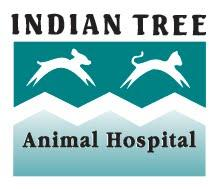 INDIAN TREE ANIMAL HOSPITAL   7778 VANCE DR   ARVADA, CO 80003PHONE: 303-420-4422   FAX: 303-420-4681Emergency HospitalsAnimal Urgent Care12520 W 64th AveArvada, CO 80004303-420-7387Wheat Ridge Animal Hospital10140 W 44th Ave Wheat Ridge, CO 303-424-3325Animal Critical Care & Emergency (ACCESS)2201 Wadsworth BlvdLakewood, CO 303-239-1200VRCC3550 S Jason StEnglewood, CO303-874-7387CASE (Colorado Animal Specialty & Emergency)2972 Iris Ave.Boulder, CO303-545-2273Blue Pearl 2000 W South Boulder Rd. Lafayette, CO 80026720-699-7766Veterinary Emergency Group (VEG)3845 E Colfax AveDenver, CO 80206720-664-9610RiNo Vet4495 Washington St Unit ADenver, CO 80216303-458-5555Colorado State University (CSU)300 W Drake RdFort Collins, CO 80523970-279-5000Evolution Veterinary Specialty (EVS)34 Van Gordon Ste 160Lakewood, CO 80228720-510-7707Colorado Veterinary Specialty Group (CVSG)401 E County Line Rd
Littleton, CO 80122303-794-1188